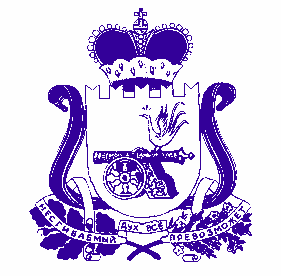 АДМИНИСТРАЦИЯОзерненского городского поселенияДуховщинского района Смоленской областиПОСТАНОВЛЕНИЕот 23.12.2020 года     № 114 О внесении изменений в план проведения плановых проверок юридических лиц и индивидуальных предпринимателей на 2021 годВо исполнение Постановления Правительства Российской Федерации от 30 ноября 2020 г. № 1969 «Об особенностях формирования ежегодных планов проведения плановых проверок юридических лиц и индивидуальных предпринимателей на 2021 год, проведения проверок в 2021 году и внесении изменений в пункт 7 правил подготовки органами государственного контроля (надзора) и органами муниципального контроля ежегодных планов проведения плановых проверок юридических лиц и индивидуальных предпринимателей, Администрация Озерненского городского поселения Духовщинского района Смоленской области:ПОСТАНОВЛЯЕТ:Внести в план проведения плановых проверок юридических лиц и индивидуальных предпринимателей на 2021 год следующие изменения:исключить из плана назначенную проверку в отношении индивидуального предпринимателя Новикова Сергея Владимировича (ИНН 670501444897), отнесенного в соответствии со статьей 4 Федерального закона «О развитии малого и среднего предпринимательства в Российской Федерации» к субъектам малого предпринимательства, сведения о которых включены в единый реестр субъектов малого и среднего предпринимательства. 2. Настоящее постановление разместить на официальном сайте Администрации Озерненского городского поселения Духовщинского района Смоленской области в сети Интернет ozerniy.admin-smolensk.ru и направить в прокуратуру Духовщинского района Смоленской области.Глава муниципального образования Озерненского городского поселения Духовщинского района Смоленской области                                                                     О.В. Тихонова 